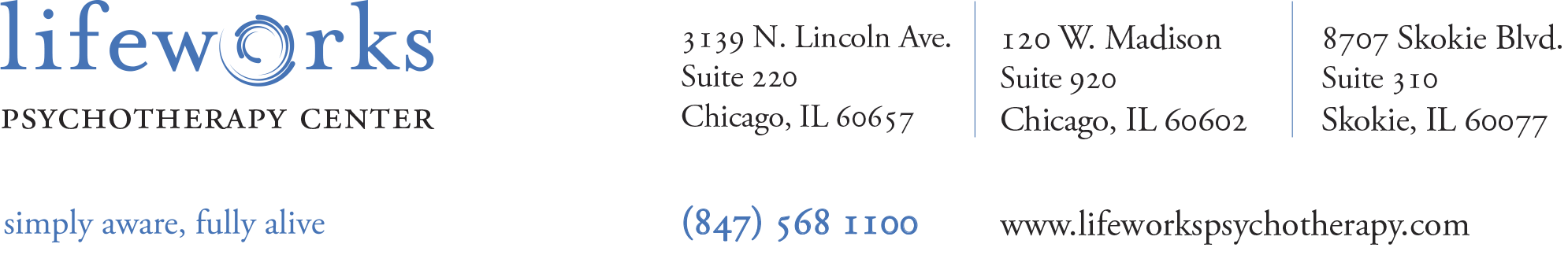            Legal Professional Application NameProfessional Designation(s)Choose from: Attorney, Expert Witness, Legal Aid, Paralegal or other (please specify). (If more than 1 category applies, you may choose more than 1.) You must be an independently licensed/credentialed professional to be listed.Choose from: Attorney, Expert Witness, Legal Aid, Paralegal or other (please specify). (If more than 1 category applies, you may choose more than 1.) You must be an independently licensed/credentialed professional to be listed.Organization/Agency/Practice Name Main AddressAlternate Address(es)City Location(s)/Neighborhood(s)Suburb Location(s)Phone Number & Extension(            )                 -                                ext Email AddressWebsitePractice Specialty/Area of Expertise (circle all that apply)Custody         Divorce         Criminal          Civil RightsFamily          Juvenile        Health      Employment                                 

Other (please specify) ________________________Marginalized Population Specialties (Circle all that apply)Poly/Consensual Non-monogamy Kink/BDSM            LGBQ           Trans/T*          

Gender Non-conforming    Sex WorkersOther (please specify) _________________________Provider Insurance(s) Accepted(Circle all that apply; use “OTHER” to write in student plans, etc.)BCBS PPO      BCBS Blue Choice     BCBS HMO       Medicare       Medicaid      Tricare     Aetna PPO     United PPO    Cigna PPO  OTHER: _________________________________________Do You Offer Sliding Scale Fees?    YES            NOLOWEST FEE ACCEPTED:  $____________________LOW FEE RANGE: $__________ -  $____________Is there other information, you would want listed? If so, use this space to indicate.